Številka: 032-03/2018-59Datum:   8. 4. 2019OBČINSKI SVETOBČINE CERKLJE na GorenjskemOBRAZLOŽITEV:Občinski svet Občine Cerklje na Gorenjskem je:na svoji 20. redni seji dne 26. 1. 2018 sprejel Načrt ravnanja s premičnim premoženjem Občine Cerklje na Gorenjskem za leto 2018, ki je bil objavljen v Uradnem glasilu slovenskih občin, št. 5/2018 z dne 2. 2. 2018. (v nadaljevanju: Načrt).V skladu z določbami 2. odstavka 96. člena Zakona o stvarnem premoženju države in samoupravnih lokalnih skupnosti (Uradni list RS, št. 11/18 in 79/18), ki določa, da se za postopke načrtovanja ravnanja s stvarnim premoženjem države in samoupravnih lokalnih skupnosti za leti 2018 in 2019, ki so se začeli po uveljavitvi Zakona o stvarnem premoženju države in samoupravnih lokalnih skupnosti (Uradni list RS, št. 11/18), njihovo vsebino in poročanje o njihovi realizaciji, uporabijo določbe 11., 12., 13., 14. in 15. člena Zakona o stvarnem premoženju države in samoupravnih lokalnih skupnosti (Uradni list RS, št. 86/10, 75/12, 47/13 – ZDU-1G, 50/14, 90/14 – ZDU-1I, 14/15 – ZUUJFO, 76/15), in predpisi, izdani na njihovi podlagi, podaja Občina Cerklje na Gorenjskem Poročilo o realizaciji načrta ravnanja z nepremičnim premoženjem in poročilo o realizaciji načrta ravnanja s premičnim premoženjem, svetu samoupravne lokalne skupnosti skupaj z zaključnim računom proračuna. Načrt ravnanja s premičnim premoženjem vsebuje načrt pridobivanja premičnega premoženja v posamični vrednosti nad 10.000,00 evrov in načrt razpolaganja s premičnim premoženjem v posamični vrednosti nad 10.000,00 evrov.  Načrt ravnanja s premičnim premoženjem v posamični vrednosti nad 10.000,00 evrov sprejme svet samoupravne lokalne skupnosti na predlog organa, pristojnega za izvrševanje proračuna samoupravne lokalne skupnosti. Načrt ravnanja s premičnim premoženjem v posamični vrednosti nad 10.000,00 evrov za leto 2018 je bil sestavljen le iz načrta pridobivanja premičnega premoženja, ker se je planiral nakup motornega vozila, in sicer do razpoložljivih sredstev na proračunski postavki 0637 konto 420101, v višini do 17.000,00 EUR. Pod prilogo št. 1 je priloženo Poročilo o realizaciji načrta ravnanja s premičnim premoženjem za leto 2018.Občinskemu svetu Občine Cerklje na Gorenjskem predlagamo, da sprejme naslednjiSKLEP:Občinski svet Občine Cerklje na Gorenjskem se je seznanil s Poročilom o realizaciji načrta ravnanja s premičnim premoženjem za leto 2017.  		Občina Cerklje na Gorenjskem								  	     ŽUPAN		 	      							         FRANC ČEBULJPriloga: - PRILOGA 1: Poročilo o realizaciji načrta ravnanja s premičnim premoženjem za leto 2018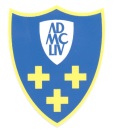   OBČINA CERKLJE  NA GORENJSKEMTrg Davorina Jenka 13, 4207 CerkljeTrg Davorina Jenka 13, 4207 Cerkljee-mail:obcinacerklje@siol.nete-mail:obcinacerklje@siol.net 04/28 15 820   04/ 28 15 800 04/28 15 820   04/ 28 15 800ZADEVA:POROČILO O REALIZACIJI NAČRTA RAVNANJA S PREMIČNIM PREMOŽENJEM OBČINE CERKLJE NA GORENJSKEM ZA LETO 2018PRAVNA PODLAGA:96. člen Zakona o stvarnem premoženju države in samoupravnih lokalnih skupnosti (Uradni list RS, št. 11/18 in 79/18)PREDLAGATELJ:Župan, g. Franc ČebuljPRIPRAVILA:Špela Petrič, mag. prav., Višja svetovalka za pravne zadeveNAMEN:Seznanitev s poročilom: POROČILO O REALIZACIJI NAČRTA RAVNANJA S PREMIČNIM PREMOŽENJEM  ZA LETO 2018